Sozialdemokratische	Fraktionim Ortsbeirat 5
Niederrad – Sachsenhausen – Oberrad18.07.2018Antrag
Radweg an der Kennedyallee von der Eisenbahnbrücke bis zur Niederräder Landstraße reinigenDer Ortbeirat 5 fordert den Magistrat auf den entlang der nördlichen Seite der Kennedyallee verlaufenden Fahrradweg im Abschnitt von der Eisenbahnbrücke bis zur Niederräder Landstraße regelmäßig reinigen zu lassen.Begründung:Der entlang der nördlichen Seite der Kennedyallee verlaufende Fahrradweg ist seit Wochen im Abschnitt von der Eisenbahnbrücke bis zur Niederräder Landstraße massiv vermüllt.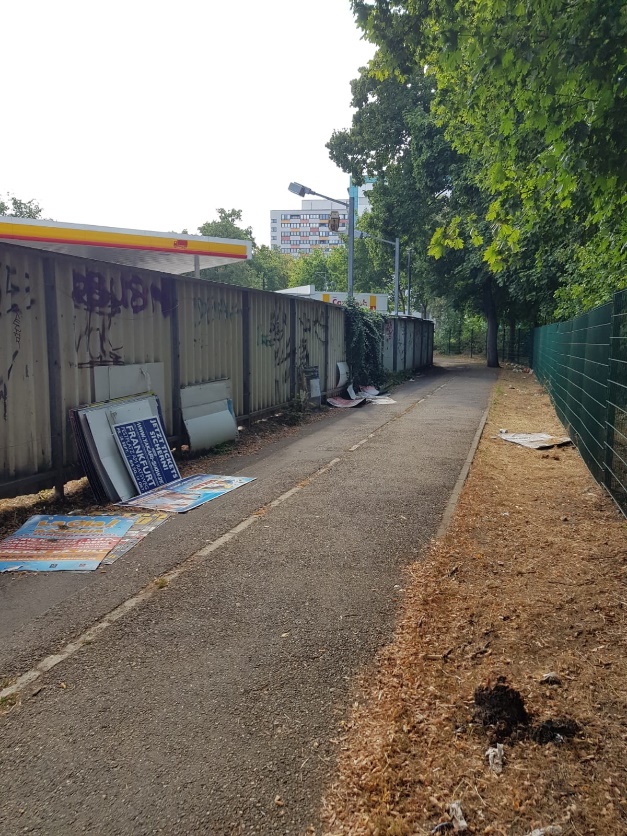 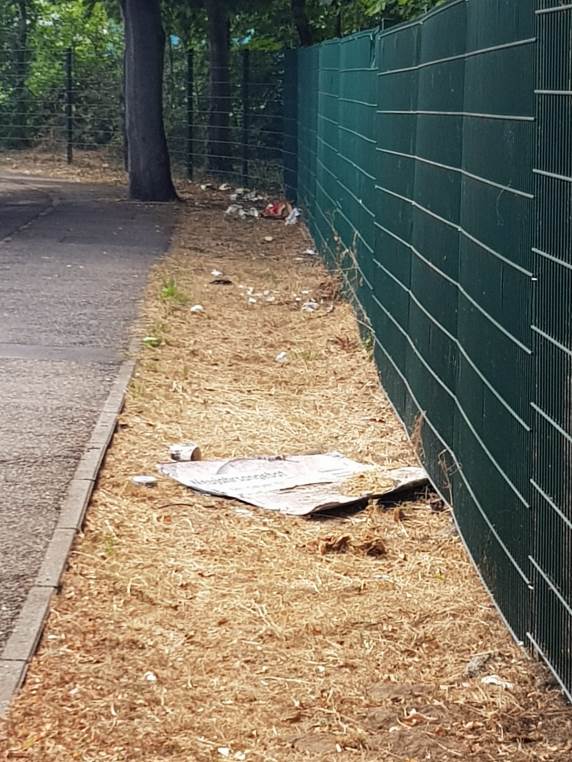 Jan BingerPetra Korn-OverländerAndrea Müller-Wüst								Rosita Jany
(Antragsteller)									(Fraktionsvorsitzende)